Publicado en  el 07/04/2015 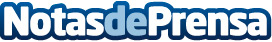 BStartup colabora en el regreso del First Tuesday a Madrid First Tuesday regresa a Madrid con el apoyo de BStartup, la unidad de negocio de Banco Sabadell dirigida a las startups. El primer evento, tras varios años de inactividad en la capital española, tendrá lugar el próximo 14 de abril en la Sala Ancora, a partir de las 19:00 horas, con representantes de tres fondos de capital riesgo: Aquilino Peña, de Kibo Ventures; Francisco Velázquez, de Axon Partners, y Javier Cebrián, de Bonsai Venture Capital.Datos de contacto:Banco SabadellNota de prensa publicada en: https://www.notasdeprensa.es/bstartup-colabora-en-el-regreso-del-first_1 Categorias: Emprendedores http://www.notasdeprensa.es